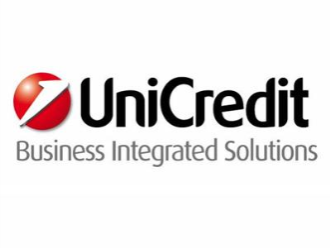 Job Title: Big Data Infrastructure AdministratorVacancy Type: Graduate  Job Area: Information TechnologyLocation: Lombardia-Milano   Area description UniCredit Business Integrated Solutions (UBIS) is an ICT company that operates on a global level as the main ICT service provider for UniCredit. With 19 locations in 8 European companies, UBIS is the provider for all technological and organisational solutions.Function description "Data & Analytics" Competence Area ensures the global ICT services supply aimed at managing the data life cycle related analytics, and to the usage of "Big Data" and "Cognitive Computing" solutions for the customers and for UBIS Business Lines/Service Lines.The Competence Area is, thus, responsible for:• providing ICT applications aimed at developing, implementing and managing (run and change) the solutions in terms of "data integration", "data processing", "analytics", "data visualization", "data product" and "cognitive computing ";• supporting the UBIS Business Lines and Service Lines in implementing solutions based on "Big Data" and "Cognitive Computing";• cooperating with the competent Holding functions in the definition of developing an holistic approach to the management, processing, integration and analysis of data;• fostering and delivering innovation as a service, mainly on data-driven processes, nurturing the necessary skills through continuous industrial scouting on technological frameworks and methodological innovation, also by research initiatives and collaborations with Universities.Job description Main tasks:Primary responsibility would be to keep the big data infrastructure operational across various environments.Install and manage various tools & tech stack that is required for the Big Data Team.Work with the team to build the big data platform infrastructure reference architecture.Understand all components of the platform infrastructure in order to analyze impact of alerts and other system messages.Proactively monitor systems and drive troubleshooting and tuning.Be the point of contact for production issues and alerts and resolve the issues in a timely manner.Complete tasks required to maintain SLA’s and availability of all supported applications/platforms and tools.Manage security of the infrastructure.What we expect from you Collaboration and team work aptitude Efficiently communicate verbally and writing Experience in building data collection/log farming strategy using Kafka, Elastic Search or Kibana Experience with cluster and cloud computing technologies (Mesos, Yarn, AWS, OpenStack) Experience with major Big Data Technologies and Frameworks (i.e. Cloudera, Hadoop, Apache Spark, Hive, HBase, Impala, Oozie, Flume, ZooKeeper, Cassandra, etc.) Fluent English (written and spoken) Main application servers (i.e. Jboss), servers (i.e. GNU/Linux, RedHat) and middleware (i.e. RedHat) Scripting experience using Shell Degree in Computer Science or similar.What we offer to you If you are looking for an international career in the Technology sector, UniCredit Business Integrated Solutions is the right place for you! You will be challenged with an unique experienced to foster your charisma and creativity, technical competences but also team spirit and continuous learning attitude.Entry date: 01/02/2016   Contract Type: Permanent Contract   Career website: www.careers.unicreditgroup.eu